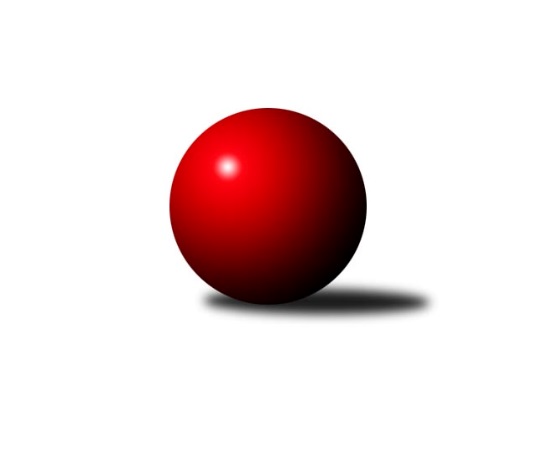 Č.6Ročník 2019/2020	20.10.2019Nejlepšího výkonu v tomto kole: 2784 dosáhlo družstvo: SK Podlužan Prušánky BJihomoravský KP1 jih 2019/2020Výsledky 6. kolaSouhrnný přehled výsledků:KK Sokol Litenčice	- SK Baník Ratíškovice C	7:1	2499:2298	9.0:3.0	18.10.SK Podlužan Prušánky B	- TJ Sokol Vracov B	7:1	2784:2559	9.0:3.0	18.10.TJ Lokomotiva Valtice B	- TJ Sokol Šanov B	1:7	2512:2598	2.5:9.5	18.10.SK Kuželky Dubňany C	- TJ Jiskra Kyjov	6:2	2596:2542	9.0:3.0	20.10.KC Hodonín	- TJ Sokol Vážany	5:3	2604:2570	9.0:3.0	20.10.TJ Sokol Mistřín C	- KK Jiskra Čejkovice B		dohrávka		26.10.Tabulka družstev:	1.	KC Hodonín	6	6	0	0	35.5 : 12.5 	47.0 : 25.0 	 2689	12	2.	TJ Sokol Šanov B	6	5	0	1	33.5 : 14.5 	46.5 : 25.5 	 2595	10	3.	SK Kuželky Dubňany C	6	4	1	1	28.0 : 20.0 	40.5 : 31.5 	 2533	9	4.	TJ Sokol Vážany	6	4	0	2	32.0 : 16.0 	45.0 : 27.0 	 2603	8	5.	SK Podlužan Prušánky B	6	4	0	2	29.0 : 19.0 	41.5 : 30.5 	 2536	8	6.	KK Sokol Litenčice	6	3	0	3	29.0 : 19.0 	39.5 : 32.5 	 2455	6	7.	KK Jiskra Čejkovice B	5	2	0	3	13.5 : 26.5 	19.0 : 41.0 	 2425	4	8.	TJ Sokol Vracov B	6	2	0	4	20.5 : 27.5 	33.5 : 38.5 	 2552	4	9.	TJ Jiskra Kyjov	6	2	0	4	18.5 : 29.5 	31.0 : 41.0 	 2543	4	10.	TJ Sokol Mistřín C	5	1	1	3	15.5 : 24.5 	26.0 : 34.0 	 2560	3	11.	TJ Lokomotiva Valtice B	6	0	1	5	13.0 : 35.0 	25.5 : 46.5 	 2474	1	12.	SK Baník Ratíškovice C	6	0	1	5	12.0 : 36.0 	25.0 : 47.0 	 2399	1Podrobné výsledky kola:	 KK Sokol Litenčice	2499	7:1	2298	SK Baník Ratíškovice C	Luděk Zapletal	 	 194 	 190 		384 	 0:2 	 420 	 	223 	 197		Marta Beranová	Milan Kochaníček	 	 213 	 207 		420 	 2:0 	 363 	 	199 	 164		Kateřina Příkaská	Miroslava Štěrbová	 	 192 	 221 		413 	 1:1 	 375 	 	200 	 175		Karel Mecl	Roman Blažek	 	 225 	 216 		441 	 2:0 	 408 	 	219 	 189		Martin Švrček	Lenka Štěrbová	 	 218 	 215 		433 	 2:0 	 362 	 	171 	 191		Tomáš Pokoj	Josef Smažinka	 	 202 	 206 		408 	 2:0 	 370 	 	186 	 184		Tomáš Koplík st.rozhodčí: Kravicová KateřinaNejlepší výkon utkání: 441 - Roman Blažek	 SK Podlužan Prušánky B	2784	7:1	2559	TJ Sokol Vracov B	Tomáš Slížek	 	 215 	 246 		461 	 1:1 	 462 	 	232 	 230		Martin Bílek	Michal Šimek	 	 241 	 212 		453 	 1:1 	 426 	 	174 	 252		Martin Pechal *1	Sára Zálešáková	 	 262 	 232 		494 	 2:0 	 429 	 	203 	 226		Stanislav Kočí	Jiří Novotný	 	 238 	 219 		457 	 2:0 	 400 	 	191 	 209		Miroslav Bahula	Pavel Flamík	 	 218 	 244 		462 	 1:1 	 439 	 	220 	 219		Jaroslav Konečný	Michal Pálka	 	 212 	 245 		457 	 2:0 	 403 	 	187 	 216		Richard Juříkrozhodčí: Jiří Novotnýstřídání: *1 od 51. hodu Vítězslav NejedlíkNejlepší výkon utkání: 494 - Sára Zálešáková	 TJ Lokomotiva Valtice B	2512	1:7	2598	TJ Sokol Šanov B	Eduard Jung	 	 188 	 186 		374 	 0:2 	 419 	 	203 	 216		Jaroslav Klimentík	Roman Krůza	 	 219 	 211 		430 	 1:1 	 404 	 	185 	 219		Ivan Torony *1	Robert Gecs	 	 212 	 212 		424 	 0.5:1.5 	 425 	 	213 	 212		Ladislav Kacetl	Josef Vařák	 	 207 	 229 		436 	 0:2 	 448 	 	218 	 230		Petr Kesjár	Jan Beneš	 	 196 	 224 		420 	 0:2 	 457 	 	209 	 248		Radek Vrška	Vladimír Čech	 	 216 	 212 		428 	 1:1 	 445 	 	237 	 208		Martin Ďurkorozhodčí:  Vedoucí družstevstřídání: *1 od 50. hodu Jan KlimentíkNejlepší výkon utkání: 457 - Radek Vrška	 SK Kuželky Dubňany C	2596	6:2	2542	TJ Jiskra Kyjov	Jan Blahůšek	 	 225 	 213 		438 	 2:0 	 392 	 	184 	 208		Radek Jurčík	Ladislav Teplík	 	 222 	 214 		436 	 2:0 	 430 	 	221 	 209		Vít Mišurec *1	Pavel Antoš	 	 223 	 216 		439 	 1.5:0.5 	 418 	 	223 	 195		Roman Klvaň	Zdeněk Jurkovič	 	 191 	 212 		403 	 1:1 	 422 	 	220 	 202		Antonín Svozil st.	František Fialka	 	 216 	 217 		433 	 1:1 	 442 	 	237 	 205		Jiří Špaček	Martin Mačák	 	 223 	 224 		447 	 1.5:0.5 	 438 	 	214 	 224		Antonín Svozil ml.rozhodčí: střídání: *1 od 58. hodu Ludvík KuhnNejlepší výkon utkání: 447 - Martin Mačák	 KC Hodonín	2604	5:3	2570	TJ Sokol Vážany	Radovan Kadlec	 	 230 	 221 		451 	 2:0 	 429 	 	223 	 206		Radim Kroupa	Jakub Toman	 	 206 	 192 		398 	 1:1 	 407 	 	224 	 183		Jozef Kamenišťák	Pavel Slavík	 	 208 	 210 		418 	 2:0 	 385 	 	197 	 188		Petr Sedláček	Josef Toman	 	 246 	 202 		448 	 1:1 	 463 	 	230 	 233		Radek Loubal	Michal Tušl	 	 230 	 219 		449 	 1:1 	 454 	 	215 	 239		Petr Malý	Aleš Zálešák	 	 221 	 219 		440 	 2:0 	 432 	 	218 	 214		Josef Kamenišťákrozhodčí: Michal ZdražilNejlepší výkon utkání: 463 - Radek LoubalPořadí jednotlivců:	jméno hráče	družstvo	celkem	plné	dorážka	chyby	poměr kuž.	Maximum	1.	Radek Kříž 	KC Hodonín	475.50	313.5	162.0	5.0	2/3	(498)	2.	Josef Toman 	KC Hodonín	470.42	302.8	167.7	3.7	3/3	(494)	3.	Aleš Zálešák 	KC Hodonín	462.38	310.0	152.4	4.1	2/3	(479)	4.	Josef Kamenišťák 	TJ Sokol Vážany	457.00	306.0	151.0	4.5	4/4	(480)	5.	Milan Peťovský 	TJ Sokol Mistřín C	451.33	305.5	145.8	6.2	3/4	(462)	6.	Petr Malý 	TJ Sokol Vážany	449.17	293.5	155.7	4.7	3/4	(477)	7.	Roman Blažek 	KK Sokol Litenčice	448.92	307.6	141.3	5.0	4/4	(455)	8.	Michal Tušl 	KC Hodonín	446.83	301.3	145.5	4.9	3/3	(452)	9.	Radek Vrška 	TJ Sokol Šanov B	446.38	293.9	152.5	5.8	4/4	(475)	10.	Antonín Svozil  ml.	TJ Jiskra Kyjov	446.17	303.1	143.1	6.8	4/4	(471)	11.	Pavel Měsíček 	TJ Sokol Mistřín C	445.50	304.8	140.7	8.7	3/4	(472)	12.	Monika Zapletalová 	KK Sokol Litenčice	443.33	303.0	140.3	4.7	3/4	(469)	13.	Radim Kroupa 	TJ Sokol Vážany	439.00	303.4	135.6	6.3	4/4	(466)	14.	Radek Loubal 	TJ Sokol Vážany	438.67	300.8	137.8	8.3	3/4	(463)	15.	Zdeněk Burian 	KK Jiskra Čejkovice B	438.33	304.0	134.3	5.5	3/4	(445)	16.	Martin Bílek 	TJ Sokol Vracov B	437.75	295.8	141.9	7.0	4/4	(469)	17.	Radovan Kadlec 	KC Hodonín	437.33	307.5	129.8	7.4	3/3	(464)	18.	Martin Mačák 	SK Kuželky Dubňany C	437.08	296.4	140.7	5.8	4/4	(449)	19.	Richard Juřík 	TJ Sokol Vracov B	435.25	299.9	135.4	7.6	4/4	(470)	20.	Ladislav Teplík 	SK Kuželky Dubňany C	435.11	294.2	140.9	6.8	3/4	(449)	21.	Jaroslav Konečný 	TJ Sokol Vracov B	434.13	297.0	137.1	6.9	4/4	(469)	22.	Vladimír Čech 	TJ Lokomotiva Valtice B	433.75	296.3	137.4	5.1	4/4	(467)	23.	Roman Krůza 	TJ Lokomotiva Valtice B	432.89	296.0	136.9	7.2	3/4	(447)	24.	Tomáš Slížek 	SK Podlužan Prušánky B	432.00	296.3	135.7	4.1	4/4	(461)	25.	Vladislav Kozák 	TJ Sokol Mistřín C	431.88	299.0	132.9	6.3	4/4	(458)	26.	Jan Blahůšek 	SK Kuželky Dubňany C	431.67	301.8	129.9	5.4	4/4	(448)	27.	Jiří Špaček 	TJ Jiskra Kyjov	429.83	292.0	137.8	7.0	4/4	(484)	28.	Antonín Svozil  st.	TJ Jiskra Kyjov	429.67	301.3	128.3	5.1	4/4	(458)	29.	Jakub Toman 	KC Hodonín	429.56	293.7	135.9	6.4	3/3	(467)	30.	Pavel Antoš 	SK Kuželky Dubňany C	428.67	303.7	125.0	9.4	3/4	(461)	31.	Ivan Torony 	TJ Sokol Šanov B	428.50	299.3	129.2	7.0	3/4	(473)	32.	Josef Vařák 	TJ Lokomotiva Valtice B	428.33	298.8	129.6	9.0	3/4	(472)	33.	Vít Mišurec 	TJ Jiskra Kyjov	428.00	292.1	135.9	5.9	3/4	(435)	34.	Martin Ďurko 	TJ Sokol Šanov B	427.67	304.0	123.7	9.3	3/4	(445)	35.	Vladimír Stávek 	KK Jiskra Čejkovice B	425.50	296.4	129.1	7.3	4/4	(454)	36.	Jan Klimentík 	TJ Sokol Šanov B	425.33	292.0	133.3	8.3	3/4	(445)	37.	Jakub Mecl 	SK Baník Ratíškovice C	425.17	300.5	124.7	9.2	3/4	(445)	38.	Petr Sedláček 	TJ Sokol Vážany	424.17	298.3	125.9	4.1	4/4	(480)	39.	Michal Pálka 	SK Podlužan Prušánky B	423.33	290.8	132.5	8.5	4/4	(457)	40.	Pavel Flamík 	SK Podlužan Prušánky B	423.22	294.9	128.3	7.1	3/4	(482)	41.	Ladislav Kacetl 	TJ Sokol Šanov B	423.08	296.4	126.7	4.4	4/4	(455)	42.	Stanislav Kočí 	TJ Sokol Vracov B	422.00	293.0	129.0	9.0	4/4	(445)	43.	Jozef Kamenišťák 	TJ Sokol Vážany	421.67	296.7	125.0	6.9	3/4	(449)	44.	Alena Kristová 	SK Podlužan Prušánky B	420.50	292.3	128.3	6.3	4/4	(443)	45.	Pavel Slavík 	KC Hodonín	420.38	293.6	126.8	6.6	2/3	(463)	46.	Miroslav Bahula 	TJ Sokol Vracov B	420.11	296.4	123.7	6.1	3/4	(454)	47.	Michal Šimek 	SK Podlužan Prušánky B	420.08	297.2	122.9	6.3	4/4	(453)	48.	Ludvík Kuhn 	TJ Jiskra Kyjov	414.67	291.2	123.5	8.2	3/4	(464)	49.	Petr Khol 	TJ Sokol Mistřín C	413.25	289.0	124.3	7.0	4/4	(439)	50.	Zdeněk Jurkovič 	SK Kuželky Dubňany C	412.08	292.8	119.3	10.9	4/4	(429)	51.	František Fialka 	SK Kuželky Dubňany C	409.83	292.8	117.1	8.1	4/4	(455)	52.	Eduard Jung 	TJ Lokomotiva Valtice B	406.25	282.7	123.6	8.8	4/4	(449)	53.	Pavel Dolinajec 	KK Jiskra Čejkovice B	402.00	284.8	117.3	8.5	4/4	(420)	54.	Lenka Štěrbová 	KK Sokol Litenčice	401.92	278.8	123.2	8.4	4/4	(433)	55.	Tomáš Mrkávek 	KK Jiskra Čejkovice B	400.75	283.9	116.9	9.8	4/4	(432)	56.	Robert Gecs 	TJ Lokomotiva Valtice B	399.08	291.7	107.4	11.1	4/4	(424)	57.	Tomáš Koplík  st.	SK Baník Ratíškovice C	398.89	283.3	115.6	10.2	3/4	(449)	58.	Luděk Zapletal 	KK Sokol Litenčice	398.42	280.3	118.2	9.2	4/4	(414)	59.	Martina Miškeříková 	TJ Sokol Mistřín C	397.00	289.0	108.0	10.3	3/4	(401)	60.	Martin Švrček 	SK Baník Ratíškovice C	396.33	287.1	109.3	13.8	4/4	(411)	61.	Michal Hlinecký 	KK Jiskra Čejkovice B	395.13	277.1	118.0	11.9	4/4	(426)	62.	Tomáš Pokoj 	SK Baník Ratíškovice C	394.00	284.9	109.1	13.3	4/4	(424)	63.	Karel Mecl 	SK Baník Ratíškovice C	392.00	283.5	108.5	11.6	4/4	(414)	64.	Miroslava Štěrbová 	KK Sokol Litenčice	387.56	276.8	110.8	9.9	3/4	(422)	65.	Kateřina Příkaská 	SK Baník Ratíškovice C	373.67	273.3	100.3	13.0	3/4	(401)	66.	Hana Majzlíková 	KK Jiskra Čejkovice B	355.33	262.0	93.3	14.0	3/4	(359)		Sára Zálešáková 	SK Podlužan Prušánky B	482.00	305.0	177.0	2.0	1/4	(494)		Petr Kesjár 	TJ Sokol Šanov B	457.00	308.5	148.5	5.8	2/4	(479)		Radim Holešinský 	TJ Sokol Mistřín C	451.00	312.8	138.3	4.5	2/4	(470)		Michal Stieranka 	TJ Sokol Šanov B	446.75	311.5	135.3	4.8	2/4	(470)		Kristýna Blechová 	TJ Sokol Šanov B	445.00	305.0	140.0	6.0	1/4	(445)		Milan Kochaníček 	KK Sokol Litenčice	435.50	305.5	130.0	5.8	2/4	(462)		Václav Koplík 	SK Baník Ratíškovice C	435.00	292.0	143.0	6.0	2/4	(454)		Zdeněk Hosaja 	SK Podlužan Prušánky B	434.00	303.0	131.0	8.0	1/4	(434)		Martin Pechal 	TJ Sokol Vracov B	433.33	293.7	139.7	3.3	1/4	(448)		Jiří Novotný 	SK Podlužan Prušánky B	433.00	281.0	152.0	2.3	2/4	(471)		Jaroslav Klimentík 	TJ Sokol Šanov B	428.17	302.3	125.8	7.2	2/4	(445)		Roman Šťastný 	TJ Sokol Mistřín C	426.00	288.5	137.5	6.5	2/4	(433)		Zdeněk Sedláček 	TJ Sokol Mistřín C	424.50	296.8	127.8	9.8	2/4	(443)		Radek Jurčík 	TJ Jiskra Kyjov	423.00	308.0	115.0	10.0	2/4	(454)		Jakub Svoboda 	KK Jiskra Čejkovice B	422.00	284.0	138.0	8.0	1/4	(422)		Dušan Zahradník 	TJ Sokol Vážany	420.50	296.0	124.5	6.0	2/4	(425)		Marta Beranová 	SK Baník Ratíškovice C	420.00	279.0	141.0	9.0	1/4	(420)		František Hél 	TJ Sokol Šanov B	420.00	290.0	130.0	8.0	1/4	(420)		Jiří Dluhoš 	TJ Sokol Vracov B	418.50	292.5	126.0	6.5	2/4	(423)		Roman Klvaň 	TJ Jiskra Kyjov	418.00	294.0	124.0	9.0	1/4	(418)		Josef Smažinka 	KK Sokol Litenčice	412.00	285.0	127.0	9.5	1/4	(416)		Milan Šváb 	TJ Lokomotiva Valtice B	409.00	289.0	120.0	13.0	2/4	(437)		Zbyněk Škoda 	TJ Lokomotiva Valtice B	409.00	302.0	107.0	12.0	1/4	(409)		Vojtěch Toman 	SK Baník Ratíškovice C	406.50	289.5	117.0	9.0	1/4	(411)		Vítězslav Nejedlík 	TJ Sokol Vracov B	405.50	287.5	118.0	7.5	2/4	(434)		Jan Beneš 	TJ Lokomotiva Valtice B	402.00	267.0	135.0	7.0	2/4	(420)		Jan Kovář 	TJ Sokol Vážany	395.00	285.5	109.5	12.5	2/4	(417)		Kateřina Kravicová 	KK Sokol Litenčice	391.00	277.0	114.0	9.0	1/4	(391)		Aleš Zlatník 	SK Kuželky Dubňany C	389.00	299.0	90.0	14.0	1/4	(389)		Zdeněk Hanák 	SK Kuželky Dubňany C	387.00	269.0	118.0	10.0	1/4	(387)		Adam Pavel Špaček 	TJ Sokol Mistřín C	385.00	308.0	77.0	20.0	1/4	(385)		Milan Štěrba 	KK Sokol Litenčice	381.50	264.0	117.5	11.0	2/4	(394)		Pavel Lasovský  ml.	TJ Sokol Vážany	381.00	283.0	98.0	15.0	1/4	(381)		Jiří Fojtík 	KK Jiskra Čejkovice B	380.50	271.3	109.3	14.0	2/4	(392)		Kryštof Čech 	SK Podlužan Prušánky B	360.00	253.0	107.0	19.0	1/4	(360)		Richard Cigánek 	TJ Lokomotiva Valtice B	357.50	271.0	86.5	14.0	2/4	(361)Sportovně technické informace:Starty náhradníků:registrační číslo	jméno a příjmení 	datum startu 	družstvo	číslo startu22448	Jan Beneš	18.10.2019	TJ Lokomotiva Valtice B	3x
Hráči dopsaní na soupisku:registrační číslo	jméno a příjmení 	datum startu 	družstvo	Program dalšího kola:7. kolo26.10.2019	so	17:00	TJ Sokol Mistřín C - KK Jiskra Čejkovice B (dohrávka z 6. kola)	1.11.2019	pá	17:00	KK Sokol Litenčice - KC Hodonín	1.11.2019	pá	18:00	TJ Sokol Vracov B - TJ Sokol Mistřín C	2.11.2019	so	10:00	SK Baník Ratíškovice C - TJ Sokol Šanov B	2.11.2019	so	17:00	KK Jiskra Čejkovice B - SK Kuželky Dubňany C	3.11.2019	ne	9:00	TJ Jiskra Kyjov - TJ Lokomotiva Valtice B	3.11.2019	ne	9:00	TJ Sokol Vážany - SK Podlužan Prušánky B	Nejlepší šestka kola - absolutněNejlepší šestka kola - absolutněNejlepší šestka kola - absolutněNejlepší šestka kola - absolutněNejlepší šestka kola - dle průměru kuželenNejlepší šestka kola - dle průměru kuželenNejlepší šestka kola - dle průměru kuželenNejlepší šestka kola - dle průměru kuželenNejlepší šestka kola - dle průměru kuželenPočetJménoNázev týmuVýkonPočetJménoNázev týmuPrůměr (%)Výkon2xSára ZálešákováPrušánky B4941xSára ZálešákováPrušánky B113.324941xPavel DolinajecČejkovice B4681xRadek LoubalVážany109.474631xRadek LoubalVážany4631xRadek VrškaŠanov B109.264573xMartin BílekVracov B4621xPavel DolinajecČejkovice B108.84682xPavel FlamíkPrušánky B4622xPetr MalýVážany107.354541xTomáš SlížekPrušánky B4613xRoman BlažekLitenčice 107.14441